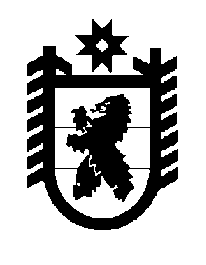 Российская Федерация Республика Карелия    ПРАВИТЕЛЬСТВО РЕСПУБЛИКИ КАРЕЛИЯРАСПОРЯЖЕНИЕот 28 марта 2017 года № 179р-Пг. Петрозаводск Одобрить Протокол представления информации о проведении контрольных мероприятий в отношении организаций, осуществляющих розничную продажу алкогольной продукции, к Соглашению об информационном взаимодействии между Правительством Республики Карелия и Межрегиональным управлением Федеральной службы по регулированию алкогольного рынка по Северо-Западному федеральному округу от 9 ноября 2011 года и поручить подписать его исполняющему обязанности Председателя Государственного контрольного комитета Республики Карелия Кузьмину Андрею Геннадьевичу. Временно исполняющий обязанности
 Главы Республики Карелия                                                   А.О. Парфенчиков